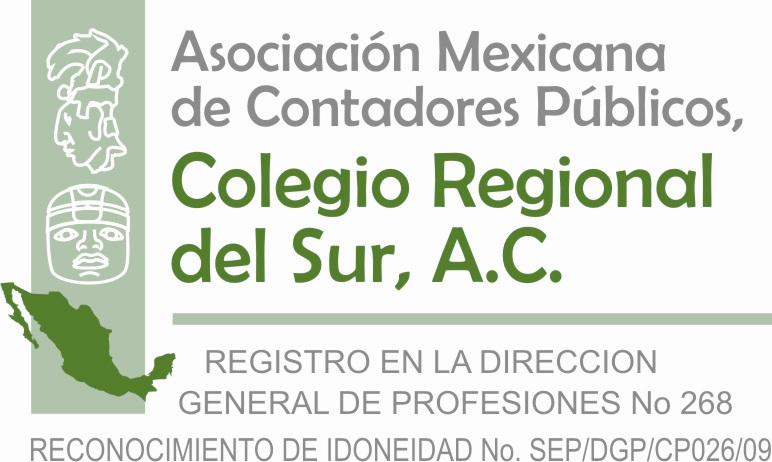 Consejo para la Certificación Profesional del Contador PúblicoSOLICITUD DE PRESENTACIÓN DELEXAMEN UNIFORME DE CERTIFICACIÓN (EUC) FOLIO	_________					FECHA	____________							LUGAR	____________PRESENTACIÓN DEL EUC POR PRIMERA VEZConforme a los artículos 3 y 4 del Reglamento para la Certificación Profesional de los Contadores Públicos, solicito al Consejo de Certificación me permita sustentar el EUC, para lo cual entrego:Solicitud de Presentación del EUC (original), debidamente requisitada y firmada.Formato de Datos Básicos (original), debidamente requisitado y firmado.Hoja de Registro (se entrega al momento de la inscripción), debidamente requisitada y firmada.Dos fotografías de estudio, a color, tamaño pasaporte, (hombres con saco y corbata).Anexo también la documentación requerida, declarando bajo protesta de decir verdad, que obran en mi poder los siguientes documentos originales, de los cuales acompaño fotocopia:Cédula Profesional (copia), expedida por la Dirección General de Profesiones de la SEP.Constancia de práctica profesional (original) de, por lo menos, tres años (carta de antigüedad).Título profesional (copia) con, por lo menos, dos años de haberlo obtenido.Ficha de depósito (original), debidamente sellada por el banco, a la cuenta 6042839, o transferencia bancaria a la cuenta 002180023360428395 de BANAMEX, Sucursal 233, a nombre  de la Asociación Mexicana de Contadores Públicos, Colegio Regional del Sur, A.C., por la cantidad de:  $ 4,300.00 (cuatro mil trescientos pesos 00/100 M. N. En caso de Socios) ó $ 5,680.00 (cinco mil seiscientos ochenta pesos 00/100 M. N. En caso de No Socios) IVA incluido.Asimismo, estoy enterado de que si soy Socio y apruebo el EUC, pagaré además $1,670.00 (un mil seiscientos setenta pesos 00/100 M. N.) por trámites de Certificación.  Y si No soy socio y apruebo el EUC, pagaré además $ 2,360.00 (dos mil trescientos sesenta pesos 00/100 M. N.) IVA incluido, por trámites de Certificación.A t e n t a m e n t e,                    Contador(a) Público(a)				Vo. Bo.	___________________________________________                     Nombre y firma	                      Firma y selloFORMATO DE DATOS BÁSICOSDATOS PERSONALESDOMICILIOEMPRESA, INSTITUCIÓN O DESPACHO EN QUE LABORADOMICILIO DE LA EMPRESA, INSTITUCIÓN O DESPACHOORGANISMOS PROFESIONALES A LOS QUE PERTENECEGRADOS ACADÉMICOSDATOS PARA FACTURACIÓN COMENTARIOSEUC 1° VEZ SOCIO             EUC 1° VEZ NO SOCIO         Apellido Paterno Apellido Paterno Apellido MaternoApellido MaternoApellido MaternoNombre (s)Nombre (s)SexoEstado CivilEstado CivilLugar de NacimientoR.F.C.R.F.C.Registro ante la AGAFF Masculino	 FemeninoRegistro ante la AGAFFCalle y NúmeroColoniaCódigo PostalDelegaciónCiudadEstadoTeléfonoFaxCorreo ElectrónicoSector Laboral:	Independiente 	Nombre de la Empresa, Institución o DespachoAntigüedadSector Laboral:	Independiente 	Nombre de la Empresa, Institución o Despacho        Años               MesesDocencia 		Gubernamental 	
Empresa 		Otros	PuestoPuestoCalle y NúmeroColoniaCódigo PostalDelegaciónCiudadEstadoTeléfonoFaxCorreo ElectrónicoDelegación de la AMCP-CRSOtros Organismos ProfesionalesGrado Académico InstituciónAño de Obtención de título y Cédula ProfesionalLicenciaturaPostgradoA nombre de:R.F.C.R.F.C.Calle y númeroCalle y númeroColoniaCódigo postalDelegaciónDelegaciónCiudadEstado